BİNA AKUSTİĞİ UZMANI KAYIT FORMUAdı ve Soyadı	:Mesleği1	:T.C. Kimlik Numarası	:Doğum Yeri ve Tarihi	:	…/…/….Kayıtlı Olduğu Meslek Odası	:Oda Sicil Numarası	:Adres (Posta)	:Eposta Adresi	:Telefon ve Fax Numarası	: İş:	Cep: Çalıştığı İşyeri ve Adresi	:Eğitim Alınan Dönem	:Yukarıda verilen bilgilerin doğru olduğunu, Bina Akustiği Uzmanı Eğitimi ile ilgili olarak ilgili mevzuatta tanımlanan kuralların tamamını kabul ettiğimi beyan ve taahhüt eder, kayıt işlemlerinin başlatılması hususunda bilgilerinizi ve gereğini arz ederim.Tarih	:Adı Soyadı	:İmza	:Eğitici Kuruluş Onayı: TMMOB MİMARLAR  ODASI  Sürekli Mesleki Gelişim MerkeziYukarıda kişisel bilgileri ve imzası bulunan şâhsa ait bilgilerin doğruluğu incelenmiştir.Adı Soyadı	:Görevi	:İmzası	:EKLER:Lisans Diploması / Mezuniyet BelgesiYüksek Lisans / Doktora Diploması / Transkript (Madde 5;  4. ve 5. Fıkra için)Çevresel Gürültü Yönetmeliği Eğitim Sertifikaları (Madde 5; 7. Fıkra için)SGK kaydı, hizmet belgesi Fotoğraf (1 adet)1 Unvanlar açık yazılacaktır.Eğitim SeçinizD1-Bina Akustiği Uzmanı (Proje)	  D2-Bina Akustiği Uzmanı (Ölçüm)	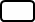 